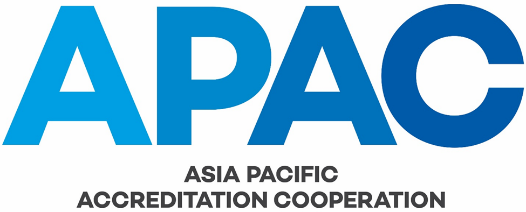 RECORD OF DISPOSAL FORMDisposal DateDocument DateBrief Description of Document, Record, etc.By Whom